Dear Sir/Madam:Greetings!I am writing to apply for the Assistant Teacher Position Job in your good company and I am enclosing here with my cover letter is my resume, for additional information on my experience.The opportunity presented in this listing is very interesting and I believed that my strong experience as an Assistant Teacher Job from my previous company is of great plus for the said position. The key strengths that I possess for success in this position include:* Passion for continuous learning and personal growth
* Extremely hard working 
* Strive for continued excellence & quality work performance
* Self-initiative, sociable & has determined demeanor
.Hoping to be included in the shortlisted applicants & I look forward to speaking with you about this employment opportunity.Thank you & more power.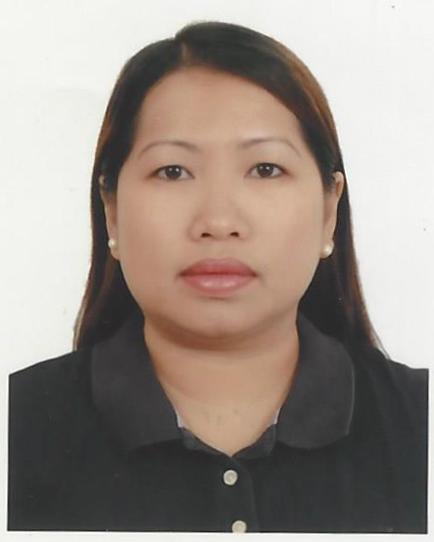 JENNYLYNJENNYLYN.364348@2freemail.com 	 	Visa Status			: Employment VisaOBJECTIVE: 	To acquire a position that will enhance my talents, skills and knowledge in both theoretical and actual aspects. To gain exposure for career advancement and to be part of its people and have a desire for continues improvement.SKILLSActive responsible, hardworking, willing to work with long hours to establish capabilityFast learner, flexible and can relate well with people in all levels of organization.Honest, patient and with good moral values.Computer Literate (MS Office,) & Internet Operation.Trained in read, write Inc. literacy program.WORK EXPERIENCESTEACHER ASSISTANT/TEACHER Magnolia Nursery, Abraj Street, BurjKhalifa AreaJune 6,2014 – March 16,2017Provide Lesson Plan  weekly and monthly schedules of activitiesEnsure children are supervised at all timesProvide various experiences and activities for children including songs, games andstory tellingBuild children’s esteemComfort childrenEstablish routines and provide positive guidanceProvide a safe and secure environment for children to feel comfortableImplement positive discipline when requiredClearly and effectively communicate in a manner that children understandObserve children and make note of progressIntegrate special needs children in a positive and respectful mannerTEACHER ASSISTANT Raffles International School West Campus Dubai UAE April 26, 2009 – July 6,2014Job Description:Assist the class teacher by providing necessary support for indoor and outdoor activities of the children.Assist the class teacher by guiding children’s while performing there corresponding work/activities.Handle the class in the absence of class teacher.Creates an effective environment for learning through functional and attractive displays inside the classroom.Assist teacher in supervising special needs children with Autism and Aspergers Syndrome.Assist the teacher uses variety of off instruction strategies such as inquiry, lecture discovery and etc.Assist and teaching the students in literacy and numeracy.Assist in to the physical  needs of students and other basic care activitiesPrepare the portfolio of the student activity. RECEPTIONIST CUM OFFICE ASSISTANT Tact Real Estate Brokerage, Dubai UAEJune 25, 2008 – January 2009Job DescriptionSchedules appointments and give information to callersHandled phone or walk-in inquiresFiles and keep office records and other important documents in organized fileReceived clients and visitors in the office and provides needed information upon   requestTEACHER ASSISTANTAl Mawakeeb School Al Garhoud Dubai UAE, 											October 28, 2007 – April 17, 2008Job Description:Provide teaching support to the classroom teacher Setting up equipment and prepare material’s for instructionWork with student individually or in small groupsAssists and takes care of the student need in schoolOrders and maintains cleanliness in classroomTake charge of everything if the teacher is not in the schoolCASHIER CLERKSM Makati, Makati PhilippinesFebruary 2005- March 2006Job Description:Taking care of the cash registerIssuing receipt for the customerResponsible for the stocks inventoryTaking care of the display areaAssist the customersEnsures a healthy relationship with the customersSALES REPRESENTATIVE Toby’s Sport Glorietta 2 Ayala Center Philippines, November 2002 – November 2004Job Description:Deals with customer who are interested in buying products Assists the customer in looking for the kind of product they needAnswers the questions of the costumer regarding a certain productsIntroduce or offer certain new products that a customers may be interestedMakes an inventory of the stocks of the different products I am in charge Report to the supervisor of the status of the products I am in chargeProfessional development courses:Read write Inc.																	January, 2012Making the most of your circle time.                                        20th May 2015Music and Movement														1st June 2015EDUCATION ATTAINMENTCollege									Bachelor of Education Major in MathEulogioAmang RodriguesInstitute of Science and Technology1996 – 1998PERSONAL INFORMATION:Age				                 :			39Civil Status    	                 :			MarriedBirth Date		                 :			October 2, 1977Religion			                 :			INCNationality		                 :			FilipinoLanguage Spoken	:			English / Tagalog